ATENÇÃO: A cópia impressa a partir da intranet é cópia não controlada. FRM-DGTEC-042-04                        Revisão: 00                           Data:                                                                       Pág 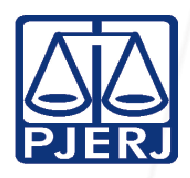 ANEXO G TERMO DE CIÊNCIA E DE COMPROMISSO DE SIGILO P2020-0663670Unidade Organizacional: Unidade Organizacional: Contrato nº: Contrato nº: Objeto:  Objeto:  Gestor do Contrato: Matrícula: Contratada: CNPJ: Nome do funcionário/Empregado: CPF: Por este instrumento, o colaborador/empregado abaixo-assinado declara ter ciência da declaração de manutenção de sigilo da Contratada e das normas de segurança vigentes no Contratante, concordando em cumpri-las fielmente. Rio de janeiro, _____ de _____________ de 20____. ___________________________________ Nome e matrícula Por este instrumento, o colaborador/empregado abaixo-assinado declara ter ciência da declaração de manutenção de sigilo da Contratada e das normas de segurança vigentes no Contratante, concordando em cumpri-las fielmente. Rio de janeiro, _____ de _____________ de 20____. ___________________________________ Nome e matrícula 